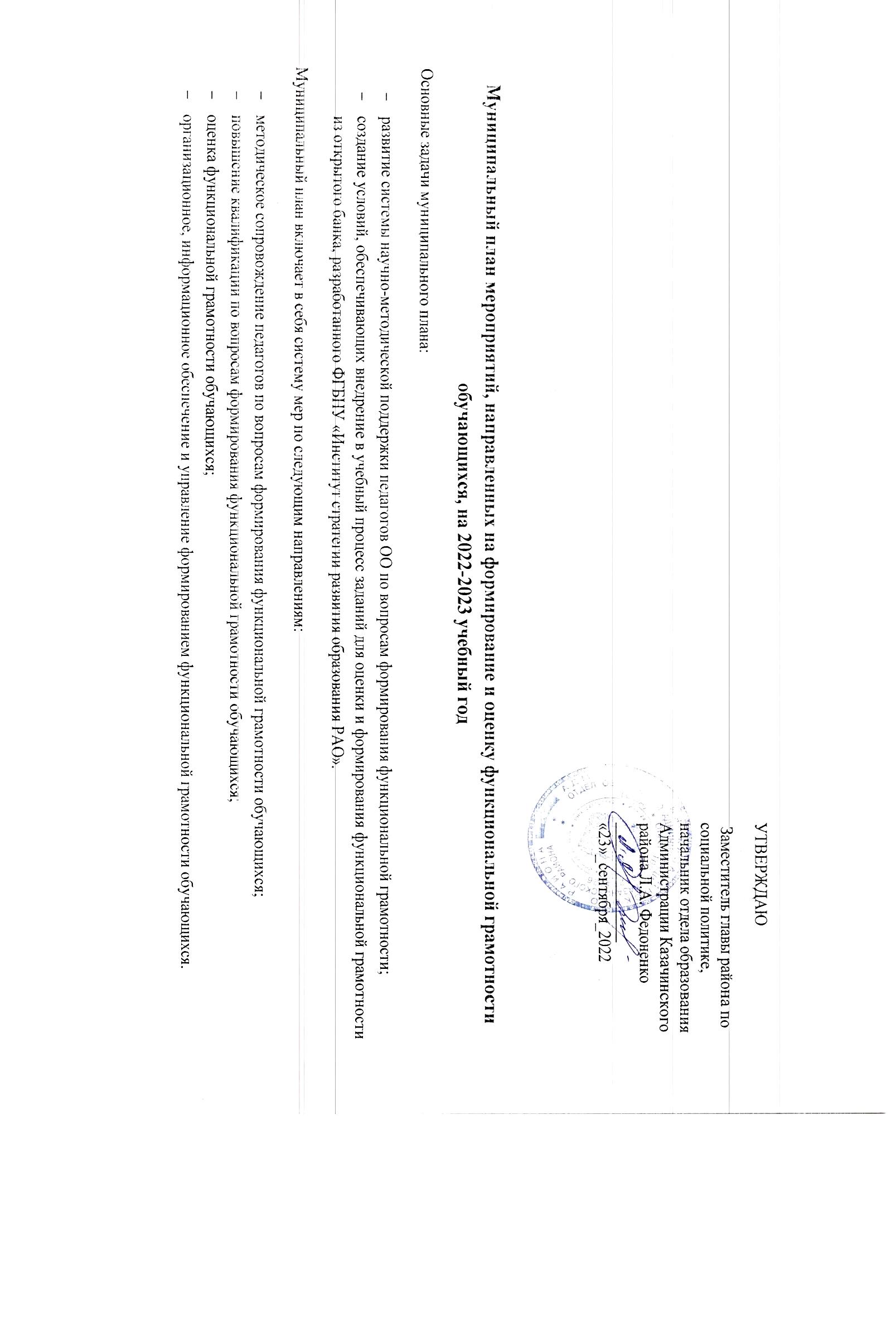 № п/пМероприятиеСрок исполненияРезультатыОтветственные1Методическое сопровождение педагогов по вопросам формирования функциональной грамотности обучающихсяМетодическое сопровождение педагогов по вопросам формирования функциональной грамотности обучающихсяМетодическое сопровождение педагогов по вопросам формирования функциональной грамотности обучающихсяМетодическое сопровождение педагогов по вопросам формирования функциональной грамотности обучающихся1.1Участие в методических совещаниях министерства образования и КИПК по вопросам формирования функциональной грамотности обучающихсяВ течении 2022-2023 учебного годаУчастиеДулепко Е.Р.Чащина Е.К.1.2Проведение методических семинаров по вопросам внедрения в учебный процесс банка заданий для оценки функциональной грамотностиНоябрь 2022, январь 2023, март 2023Проведены семинары, участники ознакомлены с вариантами включения заданий для оценки функциональной грамотности в учебные занятияДулепко Е.Р.Чащина Е.К.1.3Подготовка информационных материалов для учителей, родителей, общественности по результатам КДР по читательской грамотности в 6 классахДекабрь 2022Подготовлены и опубликованы на сайте краткий отчет для учителей и информационный листок для родителейЧащина Е.К.1.4Проведение семинара по результатам КДР по читательской грамотности в 6 классеДекабрь 2022Семинар проведен, участники ознакомлены с результатами КДР, выявлены проблемы в области формирования читательских умений, намечены возможные пути их решения.Дулепко Е.Р.Чащина Е.К.1.5Размещение и экспертиза практик по формирования функциональной грамотности в ОО и отдельными педагогами в Региональном атласе образовательных практикЯнварь – май 2023Выявлены эффективные практики по формирования функциональной грамотности обучающихсяДулепко Е.Р.Чащина Е.К.1.6Подготовка информационных материалов для учителей, родителей, общественности по результатам краевой диагностической комплексной работы по математике и  естественнонаучной грамотности в 8 классахФевраль 2023Подготовлены и опубликованы на сайте краткий отчет для учителей и информационный листок для родителейЧащина Е.К.1.7Проведение семинара по результатам краевой диагностической комплексной работы по математике и  естественнонаучной грамотности в 8 классахФевраль 2023Семинар проведен, участники ознакомлены с результатами КДР, выявлены проблемы в области формирования естественнонаучной грамотности, намечены возможные пути их решения.Дулепко Е.Р.Чащина Е.К.1.8Подготовка информационных материалов для учителей, родителей, общественности по результатам КДР «Групповой проект» в 4 классахМарт 2023Подготовлены и опубликованы на сайте краткий отчет для учителей и информационный листок для родителейЧащина Е.К.1.9Подготовка информационных материалов для учителей, родителей, общественности по результатам КДР по читательской грамотности в 4 классахМарт 2023Подготовлены и опубликованы на сайте краткий отчет для учителей и информационный листок для родителейЧащина Е.К.1.10Проведение семинара по результатам КДР по читательской грамотности  и «Групповой проект» в 4 классеАпрель 2023Семинар проведен, участники ознакомлены с результатами КДР, выявлены проблемы в области формирования естественнонаучной грамотности, намечены возможные пути их решения.Дулепко Е.Р.Чащина Е.К.1.11Ведение раздела по функциональной грамотности на сайте отдела образования и сайтах школСентябрь 2022 – июнь 2023Созданы и регулярно обновляются на сайте отдела образования и сайтах школ разделы, посвященные формированию функциональной грамотности.Чащина Е.К.Беккер А.Н.1.12Организация диагностики профессиональных дефицитов педагогов, обеспечивающих формирование функциональной грамотности обучающихся; разработка индивидуальных образовательных маршрутов педагоговСентябрь 2022 – июнь 2023В школах проведена диагностика профессиональных дефицитов в области формирования функциональной грамотности, разработаны индивидуальные образовательные маршруты педагогов.Чащина Е.Г.1.13Проведение муниципального конкурса методических разработок педагоговФевраль 2023Проведен муниципальный конкурс.Чащина Е.Г.1.14Проведение методических десантов по вопросам внедрения в образовательный процесс банка заданий для формирования и оценки функциональной грамотности.2022 – 2023 учебный годВ ходе методических десантов, педагогами проведены открытые занятия, продемонстрированы на практике возможности включения заданий для оценки функциональной грамотности в учебные занятия.Дулепко Е.Р.Чащина Е.К.2Повышение квалификации по вопросам формирования функциональной грамотности обучающихсяПовышение квалификации по вопросам формирования функциональной грамотности обучающихсяПовышение квалификации по вопросам формирования функциональной грамотности обучающихсяПовышение квалификации по вопросам формирования функциональной грамотности обучающихся2.1Организация обучения педагогов на курсах повышения квалификации по проблеме «Формирование математической грамотности»Сентябрь 2022  – июнь 2023Педагоги прошли обучениеДулепко Е.Р.Руководители ОУ2.2Организация обучения педагогов на курсах повышения квалификации по проблеме «Формирование естественнонаучной  грамотности»Сентябрь 2022  – июнь 2023Педагоги прошли обучениеДулепко Е.Р.Руководители ОУ2.3Организация обучения педагогов на курсах повышения квалификации по проблеме «Креативное мышление»Сентябрь 2022  – июнь 2023Педагоги прошли обучениеДулепко Е.Р.Руководители ОУ2.4Организация обучения педагогов на курсах повышения квалификации по проблеме «Глобальная компетентность»Сентябрь 2022  – июнь 2023Педагоги прошли обучениеДулепко Е.Р.Руководители ОУ2.5Организация обучения педагогов на курсах повышения квалификации по проблеме «Формирование читательской грамотности учеников на разных учебных предметах»Сентябрь 2022  – июнь 2023Педагоги прошли обучениеДулепко Е.Р.Руководители ОУ2.6Организация обучения педагогов на курсах повышения квалификации по проблеме «Цифровая грамотность»Сентябрь 2022  – июнь 2023Педагоги прошли обучениеДулепко Е.Р.Руководители ОУ3Оценка функциональной грамотности обучающихсяОценка функциональной грамотности обучающихсяОценка функциональной грамотности обучающихсяОценка функциональной грамотности обучающихся3.1Проведение КДР по читательской грамотности в 6 классахНоябрь 2022Проведена КДР по читательской грамотности в 6 классах. Получены данные об уровне читательской грамотности, освоении основных групп читательских умений.Чащина Е.К.3.2Проведение краевой диагностической комплексной работы по математике и  естественнонаучной грамотности в 8 классахЯнварь 2023Проведена краевая диагностическая комплексная работа по математике и  естественнонаучной грамотности в 8 классах. Получены данные об уровне естественнонаучной и математической грамотности, освоении основных групп уменийЧащина Е.К.3.3Проведение КДР «Групповой проект» в 4 классахФевраль 2023Проведена КДР «Групповой проект» в 4 классах. Получены данные о метапредметных умениях, связанных с кооперацией и коммуникациейЧащина Е.К.3.4Проведение КДР по читательской грамотности в 4 классахМарт 2023Проведена КДР по читательской грамотности в 4 классах. Получены данные об уровне читательской грамотности, освоении основных групп читательских уменийЧащина Е.К.3.5Проведение работ по читательской грамотности (художественный и информационный текст) в рамках итоговой диагностики учеников 1-3 классовАпрель-май 2022Получены данные об уровне читательской грамотности, освоении основных групп читательских уменийЧащина Е.К.4Организационное, информационное обеспечение и управление формированием функциональной грамотностиОрганизационное, информационное обеспечение и управление формированием функциональной грамотностиОрганизационное, информационное обеспечение и управление формированием функциональной грамотностиОрганизационное, информационное обеспечение и управление формированием функциональной грамотности4.1Создание проблемной группы по вопросам формирования функциональной грамотности Сентябрь 2022Создана, функционирует.Никифорова Е.В.4.2Разработка муниципального и школьных планов по формированию функциональной грамотности. Определены муниципальный и школьные координаторы по вопросам формирования функциональной грамотностиСентябрь 2022Планы разработаны и выставлены на сайтах. Определены координаторы.Чащина Е.К.руководители ОУ4.3Ведутся тематические разделы на сайтах отдела образования и школ по вопросам формирования функциональной грамотности2022 – 2023 учебный годСозданы тематические разделы, регулярно обновляется информация.Чащина Е.К.Беккер А.Н.руководители ОУ4.4Проведение родительских собраний по вопросам формирования функциональной грамотности для родителей обучающихсяОктябрь 2022Собрание проведено, родители обучающихся ознакомлены с вопросами формирования функциональной грамотностиРуководители ОО4.5Проведение самодиагностики материально-технического обеспечения образовательного процесса, необходимого для формирования функциональной грамотности в ОО в рамках оценки готовности в внедрению обновленных ФГОС НОО и ООО2022 – 2023 учебный годСформирован перечень дефицитов, сформирован план развития образовательной среды, необходимой для формирования функциональной грамотности.Руководители ОО4.6Анализ реализации планов (муниципального, школьных).Обсуждение результатов на августовских педагогических советах (муниципальном, школьных)Август 2023По итогам анализа сформирована аналитическая записка; разработан план мероприятий на 2023 -2024 учебный год.Чащина Е.К.Руководители ОО